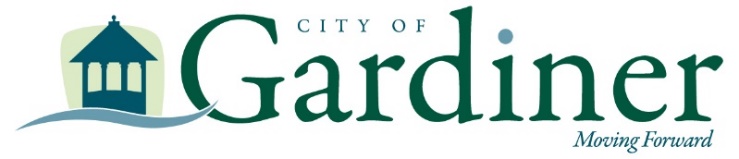 ORDINANCE REVIEW COMMITTEEAGENDAMonday, August 26, 2019 @ 3:00 PMRegular MeetingCity Hall Council ChambersCall the meeting to order-Roll Call-Review of July 22, 2019, May 20, 2019, and April 22, 2019 meeting notes-Possible ordinance provisions dealing with marijuana regulation-  Food Sovereignty ordinance provisions- Snow/Ice Removal Ordinance- Other- Next meeting - Adjourn-